
                                 Province of the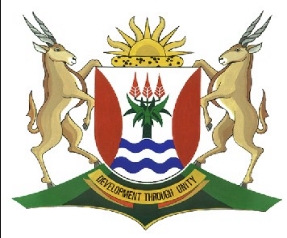 EASTERN CAPEEDUCATIONDIRECTORATE SENIOR CURRICULUM MANAGEMENT (SEN-FET)HOME SCHOOLING SELF-STUDY WORKSHEETNotes on Slopes Worksheet on SlopesPlease revise all concepts before going through your worksheet.Revise at least 1 hour per day.Please revise question papers from 2014 to 2019 on the ECEXAMS websiteNB: Answer sheets will follow on Friday Overview of South Africa’s Topography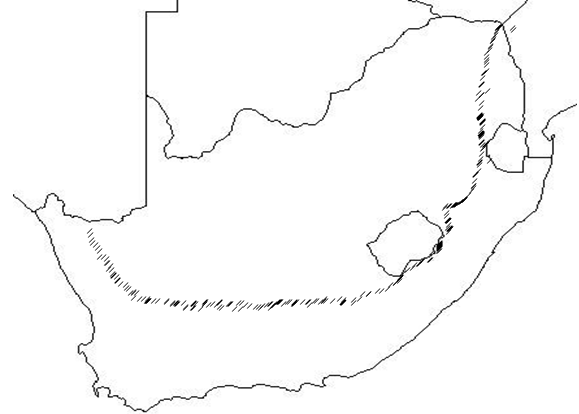 The Topography of South AfricaThe escarpment separates the coastal Plain from the high Interior.The high escarpment has a major effect on the rivers, climate, and infrastructure of South Africa.The escarpment is a major watershed for most rivers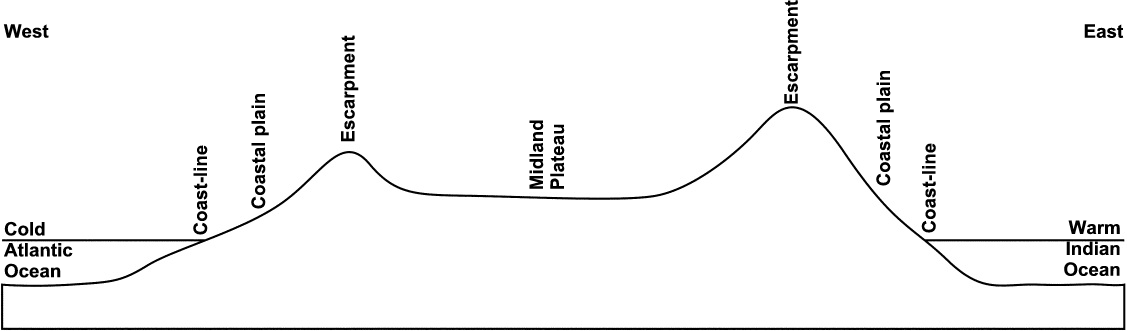 The Interior plateau gently slopes from East to West.The interior plateau, the escarpment and surrounding mountain ranges and low coastal plain, results in a wide variety of topographical features and vegetation types.Types of SlopesSlopes types are mainly determined by the type of rock in the area.Resistant rocks erode slowly and form cliffsLess resistant rock erodes faster and forms gentle slopes.The orientation and presence of resistant rock determines the slope type that forms.Slope Elements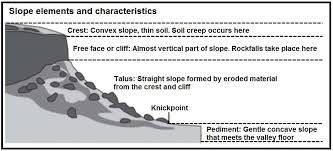 Characteristics of the Slope Elements: Crest, Cliff, Talus and Pediment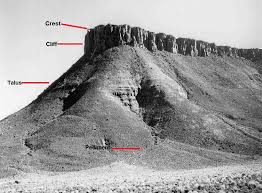 Questions on SlopesSUBJECTGEOGRAPHYGRADE11DATE18/05/20TOPICSLOPESTERM 2REVISION√√TERM 2 CONTENT√√TIME ALLOCATION1HOURTIPS TO KEEP HEALTHY1.  WASH YOUR HANDS thoroughly with soap and water for at least 20 seconds.  Alternatively, use hand sanitizer with an alcohol content of at least 60%.2.  PRACTICE SOCIAL DISTANCING – keep a distance of 1m away from other people.3.  PRACTISE GOOD RESPIRATORY HYGIENE:  cough or sneeze into your elbow or tissue and dispose of the tissue immediately after use.4.  TRY NOT TO TOUCH YOUR FACE.  The virus can be transferred from your hands to your nose, mouth and eyes. It can then enter your body and make you sick. 5.  STAY AT HOME. TIPS TO KEEP HEALTHY1.  WASH YOUR HANDS thoroughly with soap and water for at least 20 seconds.  Alternatively, use hand sanitizer with an alcohol content of at least 60%.2.  PRACTICE SOCIAL DISTANCING – keep a distance of 1m away from other people.3.  PRACTISE GOOD RESPIRATORY HYGIENE:  cough or sneeze into your elbow or tissue and dispose of the tissue immediately after use.4.  TRY NOT TO TOUCH YOUR FACE.  The virus can be transferred from your hands to your nose, mouth and eyes. It can then enter your body and make you sick. 5.  STAY AT HOME. TIPS TO KEEP HEALTHY1.  WASH YOUR HANDS thoroughly with soap and water for at least 20 seconds.  Alternatively, use hand sanitizer with an alcohol content of at least 60%.2.  PRACTICE SOCIAL DISTANCING – keep a distance of 1m away from other people.3.  PRACTISE GOOD RESPIRATORY HYGIENE:  cough or sneeze into your elbow or tissue and dispose of the tissue immediately after use.4.  TRY NOT TO TOUCH YOUR FACE.  The virus can be transferred from your hands to your nose, mouth and eyes. It can then enter your body and make you sick. 5.  STAY AT HOME. TIPS TO KEEP HEALTHY1.  WASH YOUR HANDS thoroughly with soap and water for at least 20 seconds.  Alternatively, use hand sanitizer with an alcohol content of at least 60%.2.  PRACTICE SOCIAL DISTANCING – keep a distance of 1m away from other people.3.  PRACTISE GOOD RESPIRATORY HYGIENE:  cough or sneeze into your elbow or tissue and dispose of the tissue immediately after use.4.  TRY NOT TO TOUCH YOUR FACE.  The virus can be transferred from your hands to your nose, mouth and eyes. It can then enter your body and make you sick. 5.  STAY AT HOME. INSTRUCTIONSTIPS TO KEEP HEALTHY1.  WASH YOUR HANDS thoroughly with soap and water for at least 20 seconds.  Alternatively, use hand sanitizer with an alcohol content of at least 60%.2.  PRACTICE SOCIAL DISTANCING – keep a distance of 1m away from other people.3.  PRACTISE GOOD RESPIRATORY HYGIENE:  cough or sneeze into your elbow or tissue and dispose of the tissue immediately after use.4.  TRY NOT TO TOUCH YOUR FACE.  The virus can be transferred from your hands to your nose, mouth and eyes. It can then enter your body and make you sick. 5.  STAY AT HOME. TIPS TO KEEP HEALTHY1.  WASH YOUR HANDS thoroughly with soap and water for at least 20 seconds.  Alternatively, use hand sanitizer with an alcohol content of at least 60%.2.  PRACTICE SOCIAL DISTANCING – keep a distance of 1m away from other people.3.  PRACTISE GOOD RESPIRATORY HYGIENE:  cough or sneeze into your elbow or tissue and dispose of the tissue immediately after use.4.  TRY NOT TO TOUCH YOUR FACE.  The virus can be transferred from your hands to your nose, mouth and eyes. It can then enter your body and make you sick. 5.  STAY AT HOME. TIPS TO KEEP HEALTHY1.  WASH YOUR HANDS thoroughly with soap and water for at least 20 seconds.  Alternatively, use hand sanitizer with an alcohol content of at least 60%.2.  PRACTICE SOCIAL DISTANCING – keep a distance of 1m away from other people.3.  PRACTISE GOOD RESPIRATORY HYGIENE:  cough or sneeze into your elbow or tissue and dispose of the tissue immediately after use.4.  TRY NOT TO TOUCH YOUR FACE.  The virus can be transferred from your hands to your nose, mouth and eyes. It can then enter your body and make you sick. 5.  STAY AT HOME. TIPS TO KEEP HEALTHY1.  WASH YOUR HANDS thoroughly with soap and water for at least 20 seconds.  Alternatively, use hand sanitizer with an alcohol content of at least 60%.2.  PRACTICE SOCIAL DISTANCING – keep a distance of 1m away from other people.3.  PRACTISE GOOD RESPIRATORY HYGIENE:  cough or sneeze into your elbow or tissue and dispose of the tissue immediately after use.4.  TRY NOT TO TOUCH YOUR FACE.  The virus can be transferred from your hands to your nose, mouth and eyes. It can then enter your body and make you sick. 5.  STAY AT HOME. Type of SlopeSlope FormationExampleConcave slopeForms when the top layer of rock is more resistant to erosion than the layer of rock below itFormed when intruding sills are exposed by erosion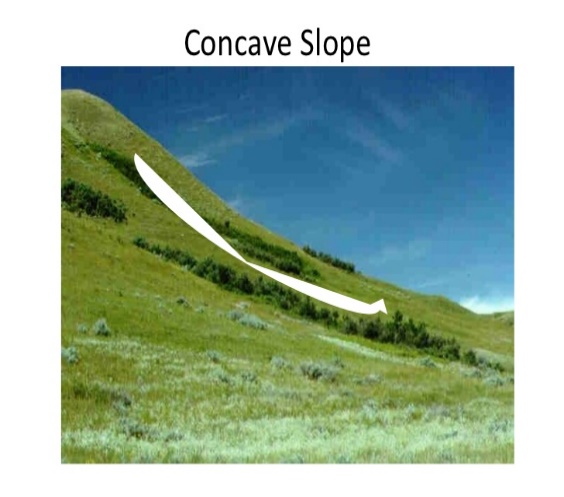 Convex SlopeCommon in Humid areas.Forms when massive igneous intrusions are exposed.Forms when resistant rock layers of rock have been removed                Convex Slope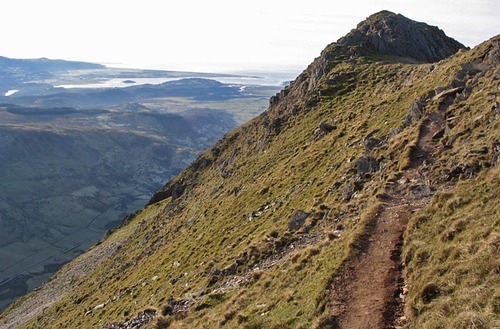 Stepped slopeAreas of alternating rock typesResistant rocks form the cliffs and less resistant rock layers from the gentler slopesAreas where layers of intruding sills have been exposed.                    Stepped Slope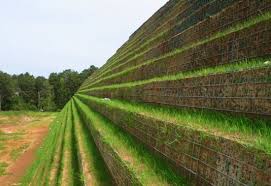 CliffFormed by a layer of resistant rockErosion of the cliff face results in the retreat of the cliff.Rocks eroded fall to the base of the cliff.                      Cliff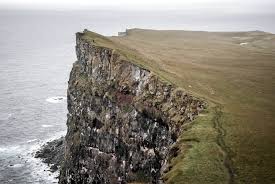 1.1 FIGURE 1.1 illustrates slope elements. Choose the correct slope element for the descriptions below. A slope element can be used more than once.    	 	  	SLOPE ELEMENTS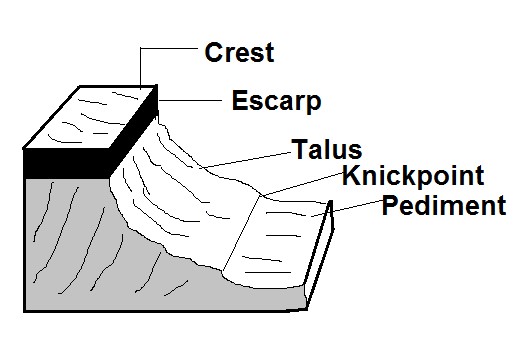 1.1 FIGURE 1.1 illustrates slope elements. Choose the correct slope element for the descriptions below. A slope element can be used more than once.    	 	  	SLOPE ELEMENTS1.1 FIGURE 1.1 illustrates slope elements. Choose the correct slope element for the descriptions below. A slope element can be used more than once.    	 	  	SLOPE ELEMENTS1.1 FIGURE 1.1 illustrates slope elements. Choose the correct slope element for the descriptions below. A slope element can be used more than once.    	 	  	SLOPE ELEMENTS1.1 FIGURE 1.1 illustrates slope elements. Choose the correct slope element for the descriptions below. A slope element can be used more than once.    	 	  	SLOPE ELEMENTS1.1.1.1.1The slope element with the least soil coverage1.1.2The slope element with a constant gradient 	1.1.3The slope element where the construction of buildings and infrastructure is possible1.1.4The feature that indicates the transition from one slope element to another1.1.5The slope element where the exposed rocks are usually unequal as weathering enlarged the joints and cracks in the rocks1.1.6Rockfalls are the main mass wasting process on this slope element 	1.1.7The slope element with a convex shape1.1.8The slope element where the accumulation of weathered material is not possible.	 (8 x1)(8)1.2. Refer to FIGURE 1.2 which shows slope elements. Match the descriptions below with slope elements A, B, C or D. Choose the answer and write only the letter A, B, C or D next to the question numbers (1.2.1–1.2.7) in the ANSWER BOOK, for example 1.2.8 A. You may choose the same letter more than once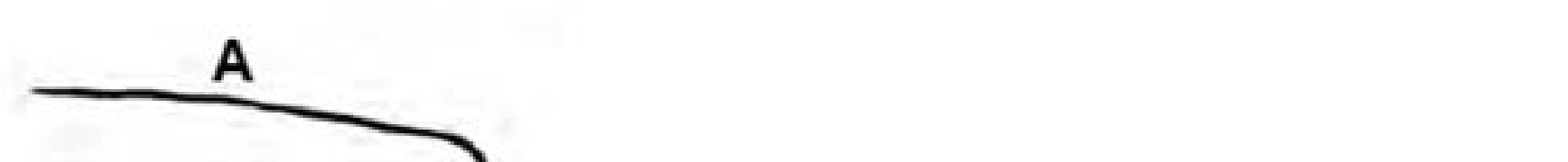 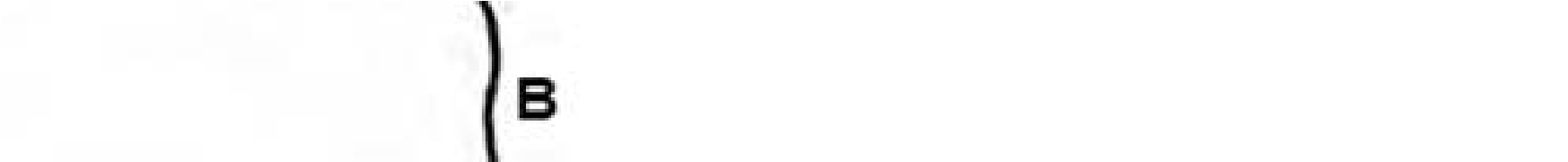 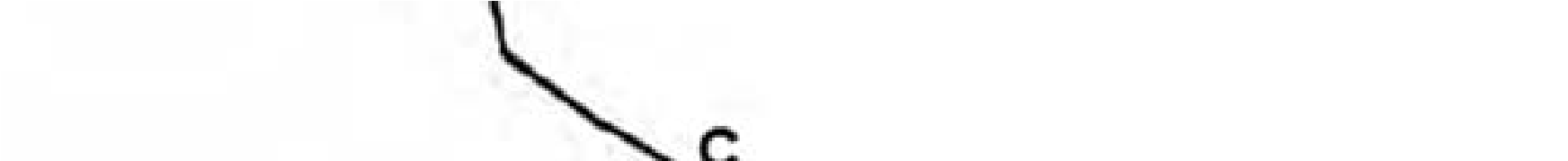 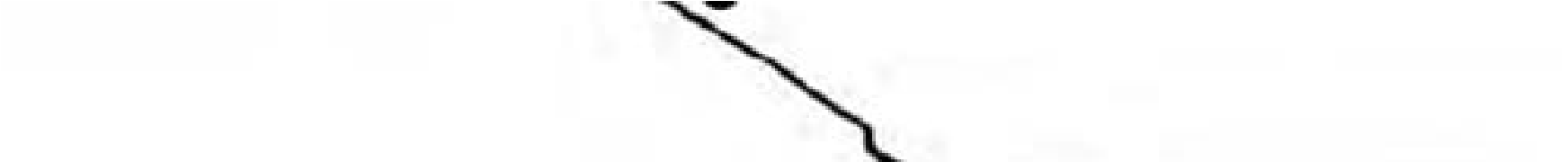 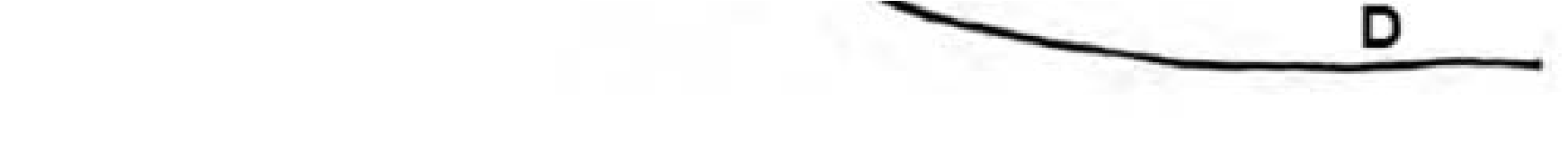 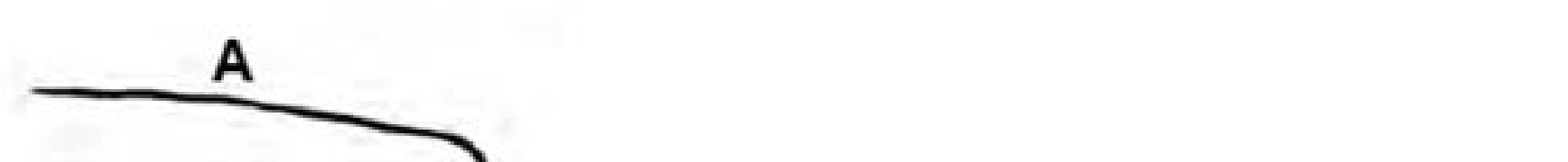 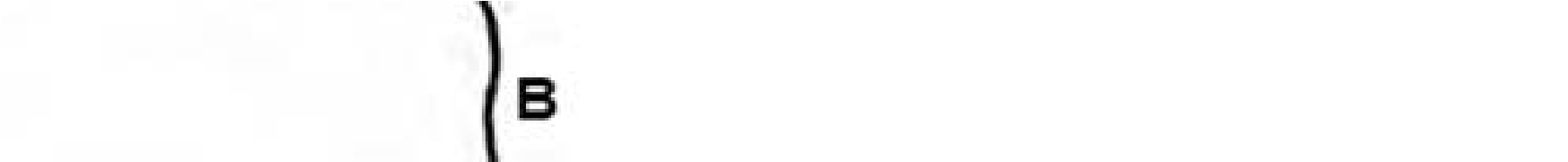 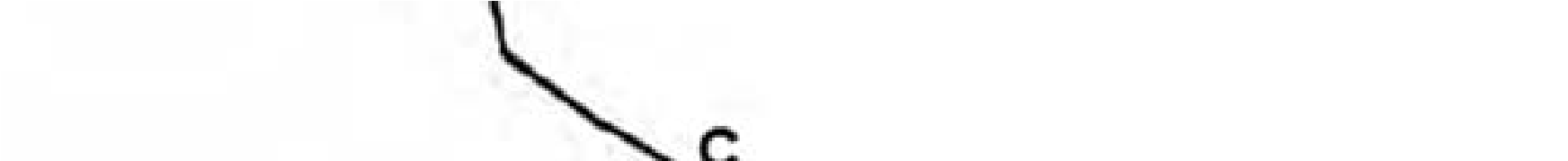 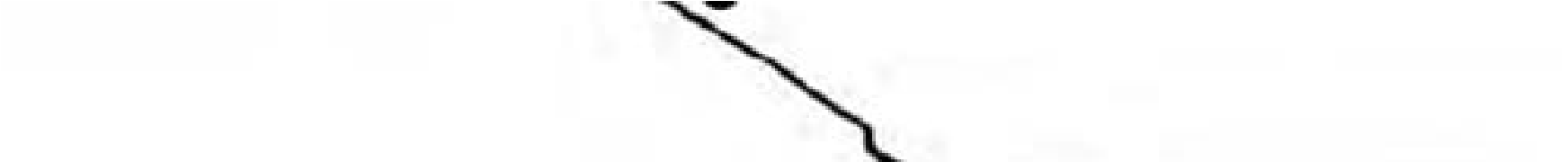 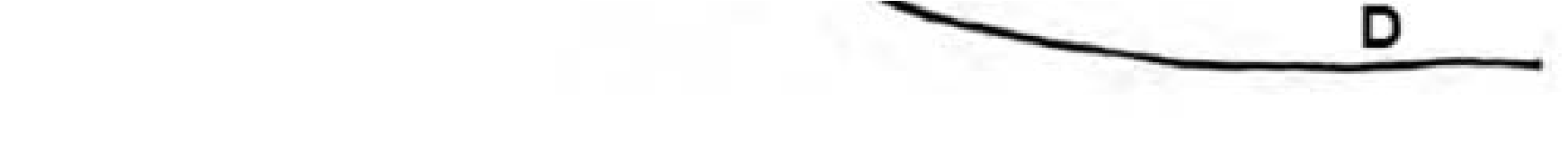 1.2. Refer to FIGURE 1.2 which shows slope elements. Match the descriptions below with slope elements A, B, C or D. Choose the answer and write only the letter A, B, C or D next to the question numbers (1.2.1–1.2.7) in the ANSWER BOOK, for example 1.2.8 A. You may choose the same letter more than once1.2. Refer to FIGURE 1.2 which shows slope elements. Match the descriptions below with slope elements A, B, C or D. Choose the answer and write only the letter A, B, C or D next to the question numbers (1.2.1–1.2.7) in the ANSWER BOOK, for example 1.2.8 A. You may choose the same letter more than once1.2. Refer to FIGURE 1.2 which shows slope elements. Match the descriptions below with slope elements A, B, C or D. Choose the answer and write only the letter A, B, C or D next to the question numbers (1.2.1–1.2.7) in the ANSWER BOOK, for example 1.2.8 A. You may choose the same letter more than once1.2. Refer to FIGURE 1.2 which shows slope elements. Match the descriptions below with slope elements A, B, C or D. Choose the answer and write only the letter A, B, C or D next to the question numbers (1.2.1–1.2.7) in the ANSWER BOOK, for example 1.2.8 A. You may choose the same letter more than once1.2.1This slope element is usually convex in shape 	 1.2.2.The steepest slope element1.2.3	Knickpoints form at the base of this slope element 	1.2.4	Angle is 40° and little vegetation occurs on it1.2.5	The shape of this slope element is concave 	1.2.6 	Gentle gradient of this slope element is suitable for farming and settlements1.2.7 	This slope element is commonly referred to as the talus, scree or debris slope                                                                                              (7x1)(7)[15]